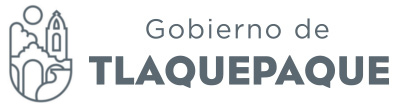 Minuta de la Sesión de Comisión Edilicia de Hacienda Patrimonio y Presupuesto del Miércoles 14 de Febrero del 2018Buenos días compañeros Regidores y Regidoras Integrantes de la Comisión Edilicia de Hacienda, Patrimonio y Presupuesto, directores y a todas las personas presentes. Gracias por su asistencia.   Damos inicio siendo las 11:12 a esta Sesión de la Comisión de Hacienda, Patrimonio y Presupuesto del 14 de febrero de 2018. Por lo anterior pasare lista para la verificación del quórum legal:Hago  de su conocimiento que los regidores Adenawer Gonzales Fierros y Edgar Ricardo Ríos de loza  enviaron  un oficio para justificar su  inasistencia, por los que estén por la afirmativa de  aprobar su no asistencia  favor de manifestarlo levantando su mano, gracias.   Existe quórum legal por lo que daré lectura  ala siguiente aprobación de la orden del día.1.- Lista de asistencia y verificación de Quórum legal. 2.-Lectura y aprobación del orden del día.3.-Analisis, discusión y en su caso aprobación del proyecto de dictamen que resuelve el punto de acuerdo 674/2017/TC  4.- Análisis, discusión de la iniciativa asentada bajo el punto de acuerdo 721/2018/TC turnado a la comisión del día 19 de enero del año 2018.5.-Asuntos Generales.6.-Clausura de la Sesión.Se les envió de forma electrónica los anexos del punto 3 y 4 del orden del día  de tal manera que supiera cual es  objeto de cada punto  dicho lo anterior les pregunto los que estén por la afirmativa de aprobar  el orden del día por favor indiquen levantando su mano, aprobado por unanimidad, continuando con el orden del día volvamos al tercer punto.Análisis, discusión y en su caso aprobación del proyecto de dictamen que resuelve el punto de acuerdo 674/2017/TC, el punto de acuerdo en mención trata sobre la iniciativa propuesta por  la Regidora Carmen Lucia Pérez Camarena, donde solicita se estudie la posibilidad de entregar en comodato  un predio ubicado en la confluencia de las calles cerrada Pemex, Huerto Guaymas  y los Cantaros en el Fraccionamiento  Villas los Cantaros, sobre este punto como antecedente principal tenemos la mesa de trabajo realizada el día  2 de febrero donde  se subió la iniciativa a efecto de poder  enterarle  el dictamen, cabe señalar que durante dicha mesa de trabajo la Directora de Patrimonio Anabel acoto que el predio solicitado no se encuentra  registrado como propiedad Municipal  por lo que nos encontramos imposibilitados para dar  en donación  o en comodato  que este predio no aparece  como del Municipio, le cedo el uso de la voz  por si alguien quiere realizar  algún comentario  o alguna modificación al dictamen  propuesto.Una vez discutido  les solicito pasemos a la votación  por lo que les pregunto quienes estén por la afirmativa  de aprobar el dictamen  propuesto lo expresen levantando su mano, aprobado por unanimidad.Continuando con el orden del día, continuamos con el punto cuarto Análisis, discusión de la iniciativa asentada bajo el punto de acuerdo 721/2018/TC turnado a la comisión del día 19 de enero del año 2018. Dicha iniciativa tiene por objeto se  estudie la posibilidad de  remover de una Unidad Deportiva  un contenedor de agua en desuso  argumentando  que este es un riesgo latente  para los visitantes. Decirles que nos acompaña  la Licenciada Lorena  y algunos vecinos también de la Comunidad para que  exponer cual es la problemática  de este contenedor  la iniciativa no la proponen la Regidora Daniela.Regidora Daniela Chávez Sánchez.- Gracias  Presidenta de la Comisión, compañeros Regidores, vecinos y la Directora de COMUDE, ahora si que en una visita en parque la  fuente  en donde vimos  diferente situaciones  que estaban sucediendo  dentro de la unidad  entre ellas  pues si que son el tanque de agua  en donde se les  adjunta la iniciativa  que realmente pues esta en desuso  y no se tenia mucha certeza sobre  el funcionamiento del mismo pero lo que si sabemos  es un riesgo latente tanto  para los niños  y ahora si que la petición de los vecinos  era de que se pudiera desincorporar del predio municipal  y que a lo mejor venderlo como chatarra  ahora si que patrimonio sabe mucho mas que yo en si que se le puede hacer pero básicamente esta era la propuesta a la comisión.Regidora Mirna Citlalli Amaya de Luna.- Gracias, Licenciada Lorena algo que nos quisiera argumentar.Lorena Maytte Corona Hernández.- Manifestarle esta en desuso, no abastece de ahí el agua  al parque  si a sido un riesgo pues porque  se meten algunos niños ahí, se esconde gente en ese espacio  y pues la solicitud es retirarlo.Regidora Mirna Citlalli Amaya de Luna.- Alguna acotación de los miembros  de la comisión, bueno se propone que la dictaminación  sea que se retire el contenido  los que están por la afirmativa, los que este a favor de cederle el uso de la voz al vecinos presente favor de manifestarlo.Ciudadano Interesado.- Buenos días como mesa directiva nosotros hicimos una encuesta e integramos nuestro plan de desarrollo para el parque  donde planteamos hacer clases de crossfit y otras actividades y nos dimos a la tarea de  ver como estaba la unidad y nos dimos cuenta que la unidad esta demasiado deteriorada  y hay vandalismo  y el vandalismo es tal que los baños  se deterioraron también parte de un mobiliario de crossfit ahora ya desapareció. Nosotros queremos apropiarnos del espacio público y para eso para ese tipo de proyectos nos urgía el tanque y para eso queríamos pedirles en donativo el tanque que ahorita ustedes deciden ustedes si se va a retirar en donativo para este tipo de proyectos por que con la venta de este. Por que con la venta de este podríamos tener nosotros el capital semilla  para este tipo de proyectos espero ese mobiliario no lo den en donativo  y tenerlo como capital semilla  y en algunos momento les haremos llegar una copia del proyecto  y pues la petición es esta que para nuestros proyectos del parque  nos den en donativo el tanque.
Regidora Mirna Citlalli Amaya de Luna.- con mucho gusto solamente seria en materia de otra iniciativa  y hacerle la petición a Patrimonio  y una vez que se desincorpore  se vería la posibilidad.Regidor Miguel Silva Ramírez.- En relación a lo que  mencionaba  el compañero vecino del parque hace días  hicimos una visita  con la directora Lorena por mandato de la presidenta  ustedes ya nos hicieron llegar las necesidades  y nosotros haremos llegar una ficha a la presidenta  para que conjunto con las dependencias  competentes  poner manos a la obra  y pues haremos de su conocimiento que  se va a intervenir  que tiempos  y todo lo que conlleva la rehabilitación del parque, independientemente de la petición realizan en este momento  se tienen que seguir algunos pasos  pero de todas formas se les apoyara  ya estaremos cercanos a ustedes, para servirles.  Regidora Mirna Citlalli Amaya de Luna.- Bueno si lo tienen a bien  se elaborara el dictamen  correspondiente para pedir remover el contenedor  y se autorice la baja del patrimonio municipal a efecto de que sea rematado y rechazado  o donado según se considere pertinente.Una vez concluido el  cuatro punto de la orden del día pasemos asuntos generales, si alguien tiene algún asunto  a tratar de esta comisión  favor de manifestarlo, una vez agotado la orden del día  damos por concluida esta sesión  siendo las  11:28  muchas gracias a todos y todas  por su asistencia.       ATENTAMENTE.San Pedro Tlaquepaque, Jalisco. A 14 de Febrero del 2018Regidora Mirna Citlalli Amaya De LunaPresidenta de la Comisión Edilicia de Hacienda Patrimonio y Presupuesto Síndico Juan David García CamarenaVocal de la Comisión Edilicia de Hacienda Patrimonio y Presupuesto.Regidora Silvia Natalia IslasVocal de la Comisión Edilicia de Hacienda Patrimonio y Presupuesto.Regidora Rosa Pérez LealVocal de la Comisión Edilicia de Hacienda Patrimonio y Presupuesto.Regidora María del Rosario de los Santos Silva.Vocal de la Comisión Edilicia de Hacienda Patrimonio y Presupuesto..                 Regidor Iván Omar González Solís.Vocal de la Comisión Edilicia de Hacienda Patrimonio y Presupuesto.Regidora Daniela Elizabeth Chávez EstradaVocal de la Comisión Edilicia de Hacienda Patrimonio y Presupuesto.Regidora Marcela Guadalupe Aceves SánchezVocal de la Comisión Edilicia de Hacienda Patrimonio y Presupuesto.Regidor Miguel Carrillo GómezVocal de la Comisión Edilicia de Hacienda Patrimonio y Presupuesto.Regidor Alfredo Fierros González Vocal de la Comisión Edilicia de Hacienda Patrimonio y Presupuesto.Regidor Miguel Silva Ramírez  Vocal de la Comisión Edilicia de Hacienda Patrimonio y Presupuesto.Presidenta María Elena Limón GarcíaAusenteSíndico Juan David García CamarenaPresenteRegidor Adenawer González FierrosAusenteRegidor Miguel Carrillo GómezPresenteRegidora Daniela Elizabeth Chávez EstradaPresenteRegidora Marcela Guadalupe Aceves SánchezPresenteRegidor Alfredo Fierros GonzálezPresenteRegidor Edgar Ricardo Ríos de LozaAusenteRegidor Miguel Silva RamírezPresenteRegidor Iván Omar González SolísPresenteRegidora Silvia Natalia IslasPresenteRegidora Rosa Pérez LealPresenteRegidora María del Rosario de los Santos SilvaPresenteRegidora Mirna Citlalli Amaya de LunaPresente